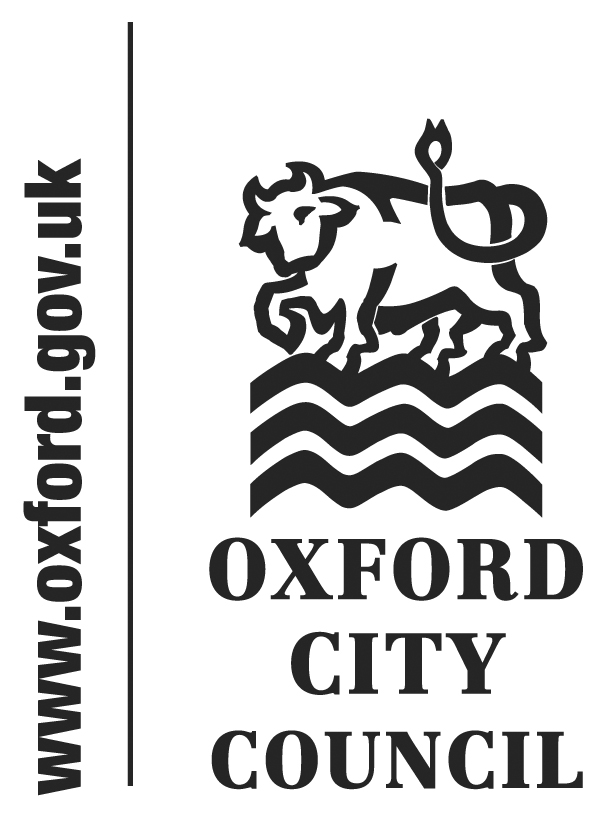 To:	Audit & Governance Committee	Date:	27 September 2023	       	   	Report of:		Head of Law & Governance 	Title of Report:	Regulation of Investigatory Powers Act 2000 – Surveillance Policy and Procedure FlowchartsSummary and RecommendationsPurpose of report:  To present two flowcharts, for inclusion in the Regulation of Investigatory Powers Surveillance Policy and Procedure, for approval and adoption.Key decision NoExecutive lead member: Councillor Susan Brown - Cabinet Member for Inclusive Economy and PartnershipsPolicy Framework: Corporate Plan Priority – Enable an Inclusive Economy, Support Thriving CommunitiesRecommendation(s): That the Committee approves the two flowcharts, at Appendix 1 to the report, for inclusion in the Surveillance Policy and Procedure.Appendix 1 – Draft Surveillance Policy and Procedure flowcharts      BackgroundThe Regulation of Investigatory Powers Act 2000 (RIPA) and the Protection of Freedoms Act 2021 legislate for the use by local authorities of covert methods of surveillance and information gathering to assist in the detection and prevention of crime in relation to and authority’s core functions. On 26 July 2023 the Committee approved a refreshed Surveillance Policy and Procedure and requested that a flowchart be included in the document to show how RIPA authorisations would take place. The Committee is asked to approve the two flowcharts contained in Appendix 1 to the report, for inclusion in the Surveillance Policy and Procedure.Legal ImplicationsThere are no legal implications arising directly from this report. Financial ImplicationsThere are no financial implications arising directly from this report.Name and contact details of author:-Emma GriffithsInterim Legal Services ManagerLaw & GovernanceTel:  01865 252208  e-mail:  egriffiths@oxford.gov.uk